UČNI LIST: ALGORITMIČNO RAZMIŠLJANJES pomočjo spodnjih simbolov pripelji kužka do posode s hrano. Izogibaj se sivo obarvanih polj – to so zidovi.Svoj potek zapiši v spodnje kvadratke:Družina se v svojem zelenem avtu odpravlja na izlet. S pomočjo ukazov (pomagaj si s razloženimi ukazi v 1 nalogi) ugotovi, kam se je družina odpravila. Odgovor zapiši na črto.Zaporedje ukazov:Družina se je odpravila v/na: __________________ .↑Naprej→Na desno↓Nazaj←Na levo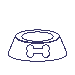 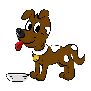 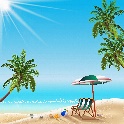 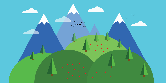 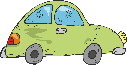 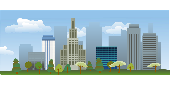 ↑↑↑↑↑↑↑←↑↑←↑↑→↑→↑↑↑↑→↑